от «____» ____________ 20__ года № ________г.Горно-АлтайскО внесении изменений в Перечень муниципального имущества, находящегося в собственности муниципального образования «Город Горно-Алтайск» и свободного от прав третьих лиц (за исключением имущественных прав субъектов малого и среднего предпринимательства), предназначенного для предоставления во владение и (или) в пользование на долгосрочной основе субъектам малого и среднего предпринимательства и организациям, образующим инфраструктуру поддержки субъектов малого и среднего предпринимательстваВ соответствии с Федеральным законом от 24 июля 2007 года                       № 209-ФЗ «О развитии малого и среднего предпринимательства                          в Российской Федерации», постановлением Администрации города Горно-Алтайска от 9 сентября 2009 года № 75 «О реализации Федерального закона от 24.04.07 г. № 209-ФЗ «О развитии малого и среднего предпринимательства в Российской Федерации»», Прогнозным планом (программой) приватизации муниципального имущества муниципального образования «Город Горно-Алтайск» на 2017, утвержденным решением Горно-Алтайского городского Совета депутатов от 29 ноября 2016 года            №  34-3, руководствуясь статьями 38, 43 Устава муниципального образования «Город Горно-Алтайск», принятого постановлением Горно-Алтайского городского Совета депутатов от 29 августа 2013 года № 12-3, распоряжением Администрации города Горно-Алтайска от 21 декабря 2016 года № 2003-р «О распределении обязанностей», Администрация города Горно-Алтайска постановляет:1. В связи с включением имущества в прогнозный план (программу) приватизации муниципального имущества муниципального образования «Город Горно-Алтайск» исключить из Перечня муниципального имущества, находящегося в собственности муниципального образования «Город Горно-Алтайск» и свободного от прав третьих лиц                         (за исключением имущественных прав субъектов малого и среднего предпринимательства), предназначенного для предоставления во владение и (или) в пользование на долгосрочной основе субъектам малого и среднего предпринимательства и организациям, образующим инфраструктуру поддержки субъектов малого и среднего предпринимательства, утвержденного  постановлением Администрации города Горно-Алтайска от 22 мая 2012 года № 38 (далее - Перечень) следующее имущество: здание мясного павильона, назначение нежилое, месторасположение: пр. Коммунистический, д. 117, общая площадь 435 кв.м., (производственное).2. Включить в Перечень следующее имущество:нежилое помещение, месторасположение: Республика Алтай,                          г. Горно-Алтайск, ул. Ленина, 14, общая площадь: 41,9 кв. м., нежилое.3. Внести в Перечень следующие изменения:а) строку 2 исключить;б) дополнить строкой 26 следующего содержания:«».4. Отделу информационной политики и связей с общественностью Администрации города Горно-Алтайска в течение 15-ти дней со дня подписания настоящего Постановления опубликовать его в газете «Вестник Горно-Алтайска» и на официальном портале муниципального образования «Город Горно-Алтайск» в сети «Интернет».5. Настоящее Постановление вступает в силу после дня его официального опубликования. Первый заместитель главыадминистрации города Горно-Алтайска                                  О.А. СафроноваА.В. ТабакаеваЕ.А. ЛощеныхВ.П. ДроботН.А. МедведеваМедведева Н.А., 278-86Приложениек постановлениюАдминистрации города Горно-Алтайскаот ______________ 2017 года № ____ПЕРЕЧЕНЬмуниципального имущества, находящегося в собственности муниципального образования «Город Горно-Алтайск» и свободного от прав третьих лиц (за исключением имущественных прав субъектов малого и среднего предпринимательства), предназначенного для предоставления во владение и (или)в пользование на долгосрочной основе субъектам малого и среднего предпринимательства и организациям, образующим инфраструктуру поддержки субъектов малого и среднего предпринимательстваАДМИНИСТРАЦИЯ ГОРОДАГОРНО-АЛТАЙСКА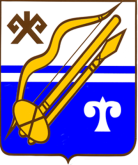 ГОРНО-АЛТАЙСК КАЛАНЫҤАДМИНИСТРАЦИЯЗЫПОСТАНОВЛЕНИЕJӦП26.Помещение, назначение нежилое помещениеРеспублика Алтай,                          г. Горно-Алтайск, ул. Ленина, д. 1441,9НежилоеСвидетельство 02-АВ 007062№ п/пНаименование имуществаМесторасположениеОбщая площадь (кв. м)НазначениеДополнительная информация1.встроенное помещениеРеспублика Алтай, г. Горно-Алтайск, пр. Коммунистический, д. 3171,1нежилоеСвидетельство 02-АВ 0535842.нежилое помещениеРеспублика Алтай, г. Горно-Алтайск, пр. Коммунистический, 4733,3нежилоеСвидетельство 02-АВ 1589033.часть зданияРеспублика Алтай, г. Горно-Алтайск, пр. Коммунистический, д. 5666,7нежилоеСвидетельство 02-АВ 1929374.часть зданияРеспублика Алтай, г. Горно-Алтайск, пр. Коммунистический, д. 5650,8нежилоеСвидетельство02-АВ 1929375.часть подвального помещенияРеспублика Алтай, г. Горно-Алтайск, пр. Коммунистический, д. 5635,6 нежилоеСвидетельство 02-АВ 1929386.встроенное помещение Республика Алтай, г. Горно-Алтайск, пр. Коммунистический, д. 5734нежилоеСвидетельство 02-АВ 0536427.подвальное помещениеРеспублика Алтай, г. Горно-Алтайск, пр. Коммунистический, д. 6629,5нежилоеСвидетельство 02-АВ 1034428.часть здания Республика Алтай, г. Горно-Алтайск, пр. Коммунистический, д. 160105,4нежилоеСвидетельство 02-АВ 1304869.нежилое помещениеРеспублика Алтай, г. Горно-Алтайск, пр. Коммунистический, 84/112,5нежилоеСвидетельство02-АВ 20912310.помещение Республика Алтай, г. Горно-Алтайск, пр. Коммунистический, 176/398,6нежилоеКазна муниципального образования «Город Горно-Алтайск»11.часть здания Республика Алтай, г. Горно-Алтайск, пр. Коммунистический, д. 178497,8нежилоеСвидетельство 02-АВ 02049412.часть здания Республика Алтай, г. Горно-Алтайск, пр. Коммунистический, д. 17815,4нежилоеСвидетельство 02-АВ 02049413.переговорный пункт Республика Алтай, г. Горно-Алтайск, пр. Коммунистический, 17884,0нежилоеСвидетельство 02 РА 01718914.переговорный пунктРеспублика Алтай, г. Горно-Алтайск, пр. Коммунистический, 17812нежилоеСвидетельство 02 РА 01718915.часть зданияРеспублика Алтай, г. Горно-Алтайск, пр. Коммунистический, 17820нежилоеСвидетельство 02-АВ 02049416.часть зданияРеспублика Алтай, г. Горно-Алтайск, пр. Коммунистический, 17824,4нежилоеСвидетельство 02-АВ 02049417.переговорный пунктРеспублика Алтай, г. Горно-Алтайск, пр. Коммунистический, 17818,0нежилоеСвидетельство 02 РА 01718918.нежилое помещениеРеспублика Алтай, г. Горно-Алтайск, пр. Коммунистический, 1787,34нежилоеКазна муниципального образования «Город Горно-Алтайск»19.здание котельнойРеспублика Алтай, г. Горно-Алтайск, ул. Оконечная, д. 5/264,4нежилоеСвидетельство 02 РА 00266220.нежилое помещение Республика Алтай, г. Горно-Алтайск, ул. Ленина, 1441,9нежилоеСвидетельство 02-АВ 00706221.встроенное помещение Республика Алтай, г. Горно-Алтайск,  ул. Ленина, 195112,9нежилоеСвидетельство 02-АВ 13692522.встроенное помещениеРеспублика Алтай, г. Горно-Алтайск, ул. Ленина, д. 19572,9нежилоеСвидетельство 02-АВ 13692523.здание гаражаРеспублика Алтай, г. Горно-Алтайск, ул. Ленина, д. 199290,3нежилоеСвидетельство 02-АВ 14751424.подвальное помещение Республика Алтай, г. Горно-Алтайск, ул.Чорос-Гуркина, 35123,2нежилоеСвидетельство 02-АВ 201777